Publicado en MADRID el 29/05/2019 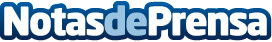 I campeonato nacional de bomberos forestales Off Road Challenge  by  Renault  Trucks Renault Trucks ha reunido en Plasencia a los cuerpos de bomberos más preparados de España en una competición única: el primer campeonato nacional de bomberos y vehículos forestales para valorar la destreza en la conducción en terrenos complicados y de difícil acceso, como es habitual en este tipo de vehículos. La competición ha incluido una completa formación específica como preparación para la extinción de incendios, tan necesaria de cara a la próxima estación estivalDatos de contacto:Prensa Sheridan915350068Nota de prensa publicada en: https://www.notasdeprensa.es/i-campeonato-nacional-de-bomberos-forestales Categorias: Extremadura Ecología Logística Industria Automotriz http://www.notasdeprensa.es